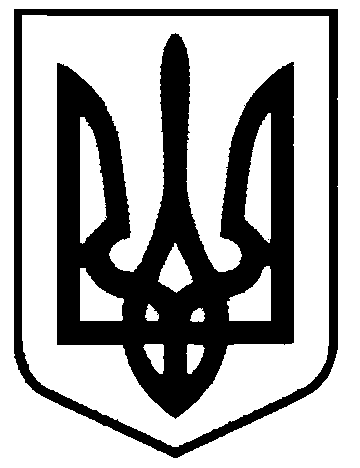 СВАТІВСЬКА МІСЬКА РАДАВИКОНАВЧИЙ КОМІТЕТРІШЕННЯвід  «21» вересня  2016 р.    	      м. Сватове                                                   №62   Про забезпечення Сватівською 
міською радою та її виконавчими органами доступу до публічної інформації 	З метою спрощення процедури оформлення письмових запитів на інформацію,  керуючись ст. 19 Закону України «Про доступ до публічноїінформації»
1. Затвердити форму запиту на інформацію (Додаток 1).

2. Затвердити інструкцію щодо процедури подання запиту на інформацію, її отримання  (Додаток 2). 3. Контроль за виконанням даного рішення покласти на секретаря ради Романенко О.В.Міський голова							Є.В. Рибалко